GUVERNUL ROMÂNIEI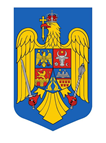 HOTĂRÂREprivind înscrierea unui imobil situat în localitatea Derna, județul Bihor, în inventarul centralizat al bunurilor din domeniul public al statului și darea acestuia în administrarea Ministerului Mediului, Apelor și Pădurilor, prin Administrația Fondului pentru Mediu În temeiul prevederilor art. 108 din Constituția României, republicată, al art. 288 alin. (1) și (2), art. 293 alin. (5) și al art. 299 din Ordonanța de urgență a Guvernului nr. 57/2019 privind Codul administrativ, cu modificările și completările ulterioare, precum și al art.867 alin.(1) și art. 868 din Legea nr. 287/2009 privind Codul civil, republicată, cu modificările ulterioare,	Guvernul României adoptă prezenta hotărâre.Art.1 (1) Se aprobă înscrierea în inventarul centralizat al bunurilor din domeniul public al statului și darea în administrarea Ministerului Mediului, Apelor și Pădurilor, prin Administrația Fondului pentru Mediu, a imobilului având datele de identificare prevăzute în anexa care face parte integrantă din prezenta hotărâre, în vederea efectuării lucrărilor de închidere și ecologizare a depozitelor de deșeuri industriale.(2) Imobilul prevăzut la alin. (1) se declară bun de interes public național.Art. 2 Predarea – preluarea imobilului prevăzut la art.1 se face pe bază de protocol încheiat între Administrația Fondului pentru Mediu și Ministerul Finanțelor, în termen de 30 de zile de la data intrării în vigoare a prezentei hotărâri.Art.3 Ministerul Mediului, Apelor și Pădurilor își va actualiza în mod corespunzător datele din evidența cantitativ-valorică și, împreună cu Ministerul Finanțelor, va opera completările și modificările corespunzătoare în anexa nr. 12 la Hotărârea Guvernului nr.1.705/2006 pentru aprobarea inventarului centralizat al bunurilor din domeniul public al statului, cu modificările și completările ulterioare. PRIM - MINISTRU,Ion-Marcel CIOLACU